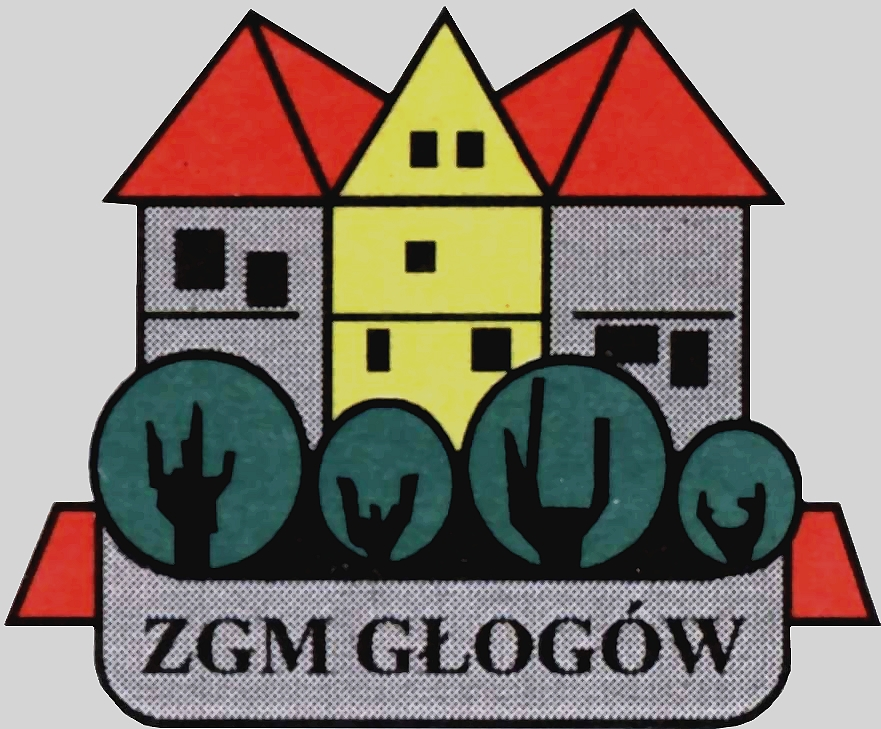 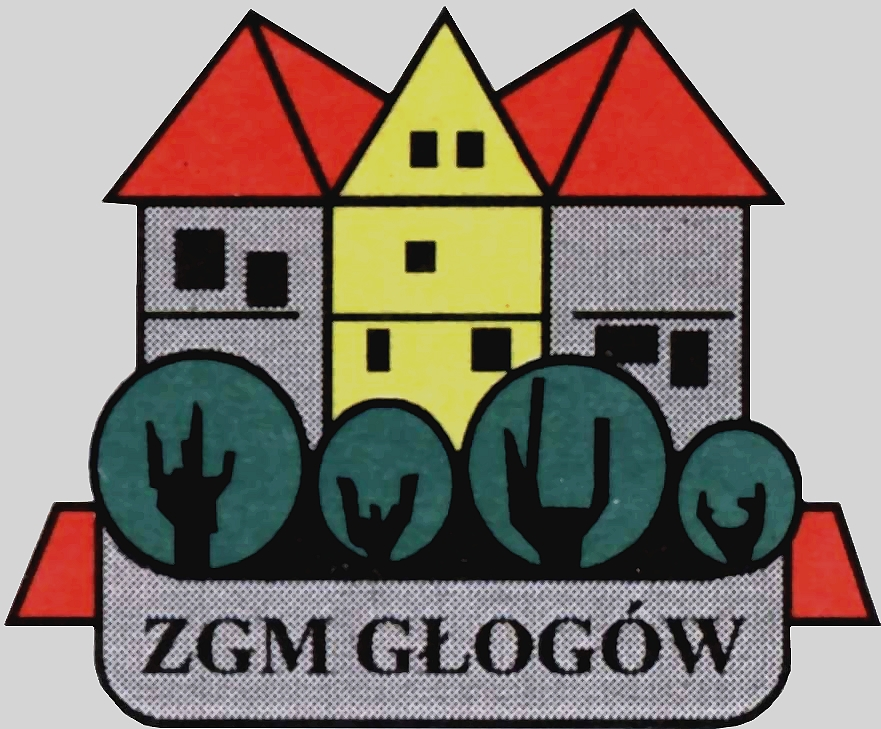 Głogów, dnia 13.07.2022 r.       ZMIANA W TREŚCI OGŁOSZENIA O ZAMÓWIENIUZakład Gospodarki Mieszkaniowej przy ul. Poczdamskiej 1, 67-200 Głogów działając w imieniu Wspólnot Mieszkaniowych administrowanych przez Zakład Gospodarki Mieszkaniowej w Głogowie w związku z ogłoszeniem w  trybie przetargu nieograniczonego na:Wymiana wodomierzy w budynkach Wspólnot Mieszkaniowych administrowanych przez Zakład Gospodarki Mieszkaniowej w Głogowiedoprecyzowuje w treści załącznika nr 1 - Formularz ofertowy wymagany okres gwarancji i rękojmi na zastosowane materiały i wykonane roboty.Zgodnie z projektem umowy (załącznik nr 6 do SWZ) Zamawiający wymaga 60 miesięcy gwarancji i rękojmi na zastosowane materiały i wykonane roboty. Wprowadza się nowy druk Formularza ofertowego - załącznik nr 1 do SWZ.